Tutorial QuizTutorial 1:  Word 2013-Getting to know Word1.  What does this icon do? 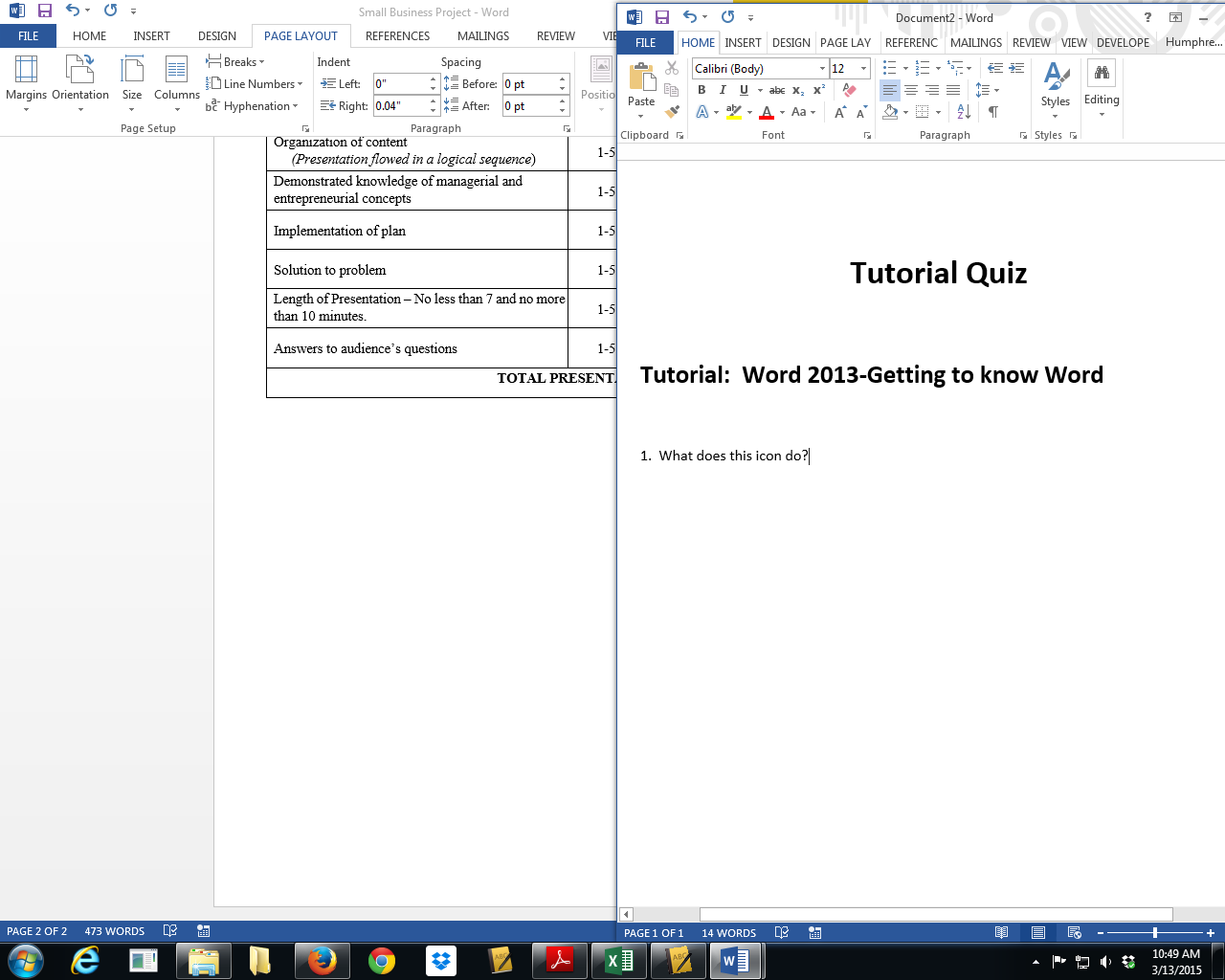 2.  Which command did you add to the Quick Access Tool Bar?3.  What are the steps  to save a document with an actual name?4.  What tab would you find the option to Show or Hide the ruler?Tutorial 2:  Word 2013-Page Layout1.  What is the difference between landscape and portrait page layout?2.  Which format is the default page layout?3.  What are the “Normal” margin settings?Tutorial 3:  Indents and Tabs1.  What is a hanging indent?2.  How do you create a hanging indent?3.  Right align this sentence:  “This is right aligned.” 4.  Center this sentence:  “This is centered.”5.  By default, how many inches does the text move each time you press the tab key? 